이력서 제목산업디자인 전공자로 모든 디자인이 가능한 멀티 디자이너 입니다.웹디자이너로 디자인뿐만 아니라 코딩까지 가능한 디자이너입니다.포트폴리오 사이트 : http://mihyang33.dothome.co.kr/Chameleon/ 학력
경력 총 경력 18년
프리샌서활동
자격증·시험
수상
교육
희망근무조건
자기소개서
[코딩까지 겸비한 산업디자인학과전공 웹디자이너 김미향입니다.]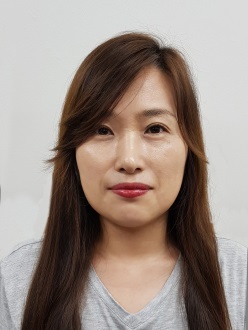 